ОСНОВНО  УЧИЛИЩЕ    „ЛЮБЕН  КАРАВЕЛОВ”   –    ГР. БУРГАС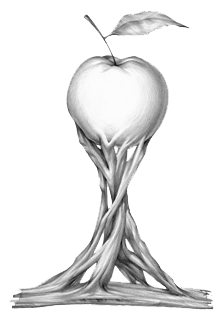      Гр. Б у р г а с                                        056 / 81-79-49  – Директор  ул. „Любен Каравелов”  № 69                     81-79-48 – Зам. директор                      	                                                  81-79-47 – канцеларияУТВЪРЖДАВАМ :ПЕПА  МАРЧЕВА………………..                           ДиректорК А Л Е Н Д А Р Е Н    П Л А Н                       НА  ИЗВЪНКЛАСНИТЕ  ДЕЙНОСТИ  „СПОРТ И ТУРИЗЪМ“ЗА УЧЕБНАТА  2019-2020  ГОДИНАНАСТОЯЩИЯТ ПЛАН  Е ПРИЕТ  НА ЗАСЕДАНИЕ НА ПЕДАГОГИЧЕСКИЯ СЪВЕТ С ПРОТОКОЛ №  9 /13.09.2019 г.Разработен от комисия в състав : Председател : К. Петков                                                                                                              Членове : К. Бирбочуков, П. Стойкова        ДЕЙНОСТИ  И  МЕРОПРИЯТИЯ  С  ПОСТОЯНЕН  СРОКУчастия в общоградски мероприятия;Организиране на екскурзии, пленери, спортни мероприятия;Посещения на спортни състезания, организирани по училища и клубове;ОБЩОУЧИЛИЩНИ  ДЕЙНОСТИ  И  МЕРОПРИЯТИЯ                                              М. СЕПТЕМВРИ                                                 М. ОКТОМВРИ1. Екскурзии –    II   а ,б, в, г –  1 ден                             III а, б, в, г – 1 ден                             IV а, б, в, г – 1 ден                                                                                         Отговорници: Класните ръководители                                                  М. НОЕМВРИ1. Пленер по ИИ -  V, VII класове – 4 дни                   Отговорник: Т. Жеков                                           М. ДЕКЕМВРИ1. Спортни дейности – Турнир по волейбол –  V – VII класове;                                                                                   Отговорници: К. Бирбочуков                                                                                                            К. Петков                                                     М. ЯНУАРИ                                            М. ФЕВРУАРИ                                                        М. МАРТ                                                         М. АПРИЛ1. Екскурзии – III а, б, в, г – 2 дни                            Отговорници: Класните ръководители2. Пленери  -  По ИИ – 4 дни                                     Отговорник: Т. Жеков                     - II a – 3 дни /пленер/                             Отговорник: П. Иванова3. Спортен празник –                                                  Отговорници: К. Петков                                                                                                               К. Бирбочуков                                                             М. МАЙ 1. Екскурзии –   I а, б, в, г – 1 ден                            II а, б, в, г – 1 ден                            III а, б, в, г – 1 ден                            IV а, б, в, г – 2-3 дни                                                                                    Отговорници: Класните ръководители                                                                                      М. ЮНИ1. Екскурзии – V а,б – 1 ден                          VI а, б – 1 ден	                          VII а, б, в – 1 ден                             Отговорници: Класните ръководители